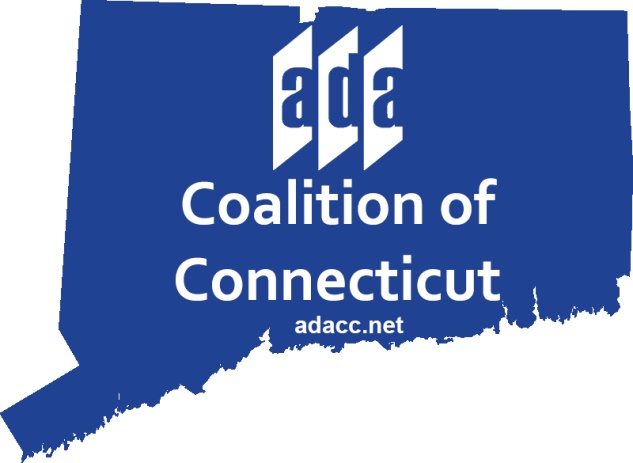 BOARD OF DIRECTORSMarch 5, 2020NEWINGTON TOWN HALL ROOM L101131 CEDAR ST., NEWINGTON, CT2:00 PMAGENDACall to OrderIntroductionsMinutes of Previous MeetingFinance ReportUpdates from Karen GreenMembershipGoogle Analytics & Social Media30th Anniversary Grant AwardsNational ADA ConferenceUpdates from Dianne StoneReview of New England ADA ReportsBoard Member UpdatesDave's Sponsorship ReportCarlos' Membership ReportOther Business and Legislative UpdatesAdjournment